Winter 2023 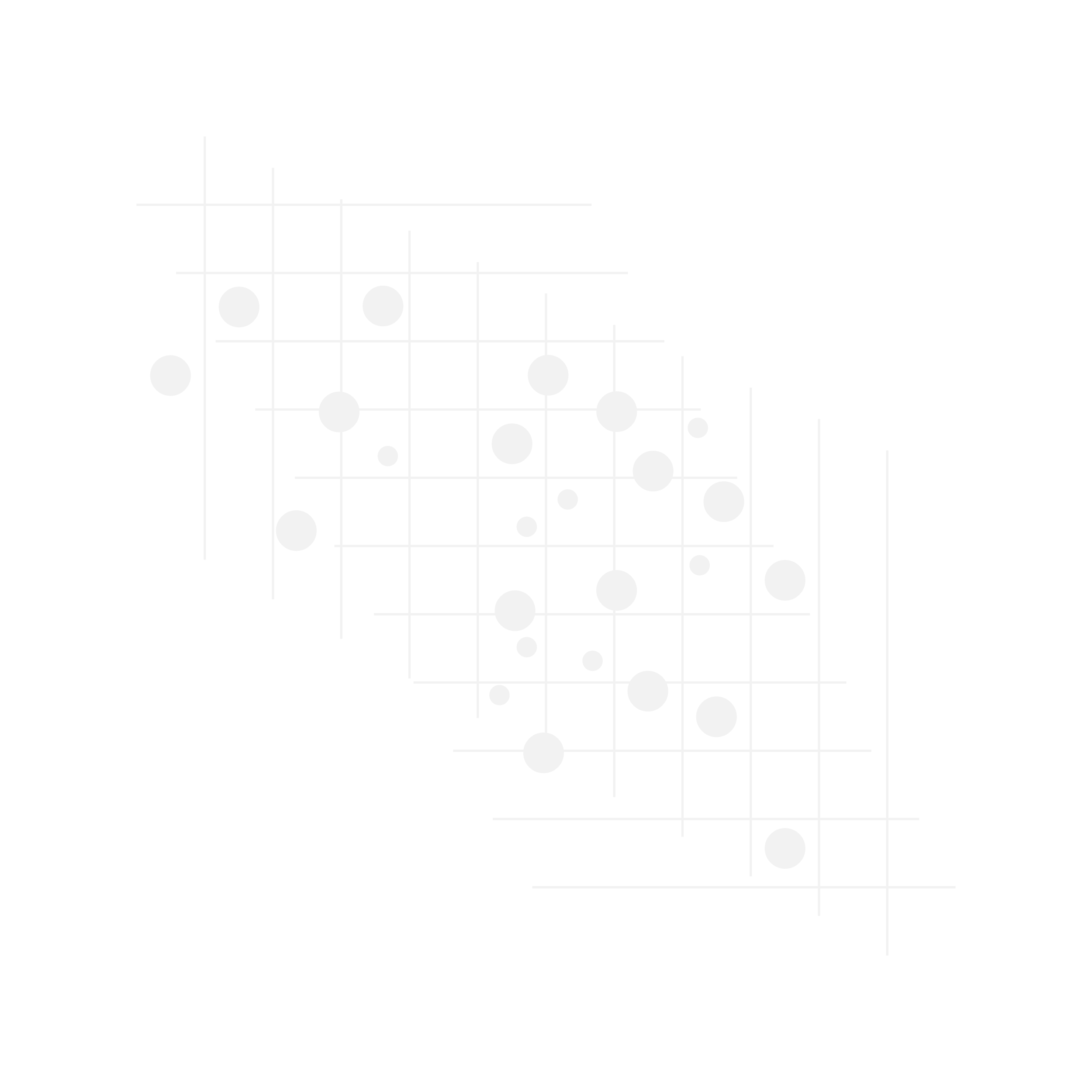 Rotating MenuMondayTuesdayWednesday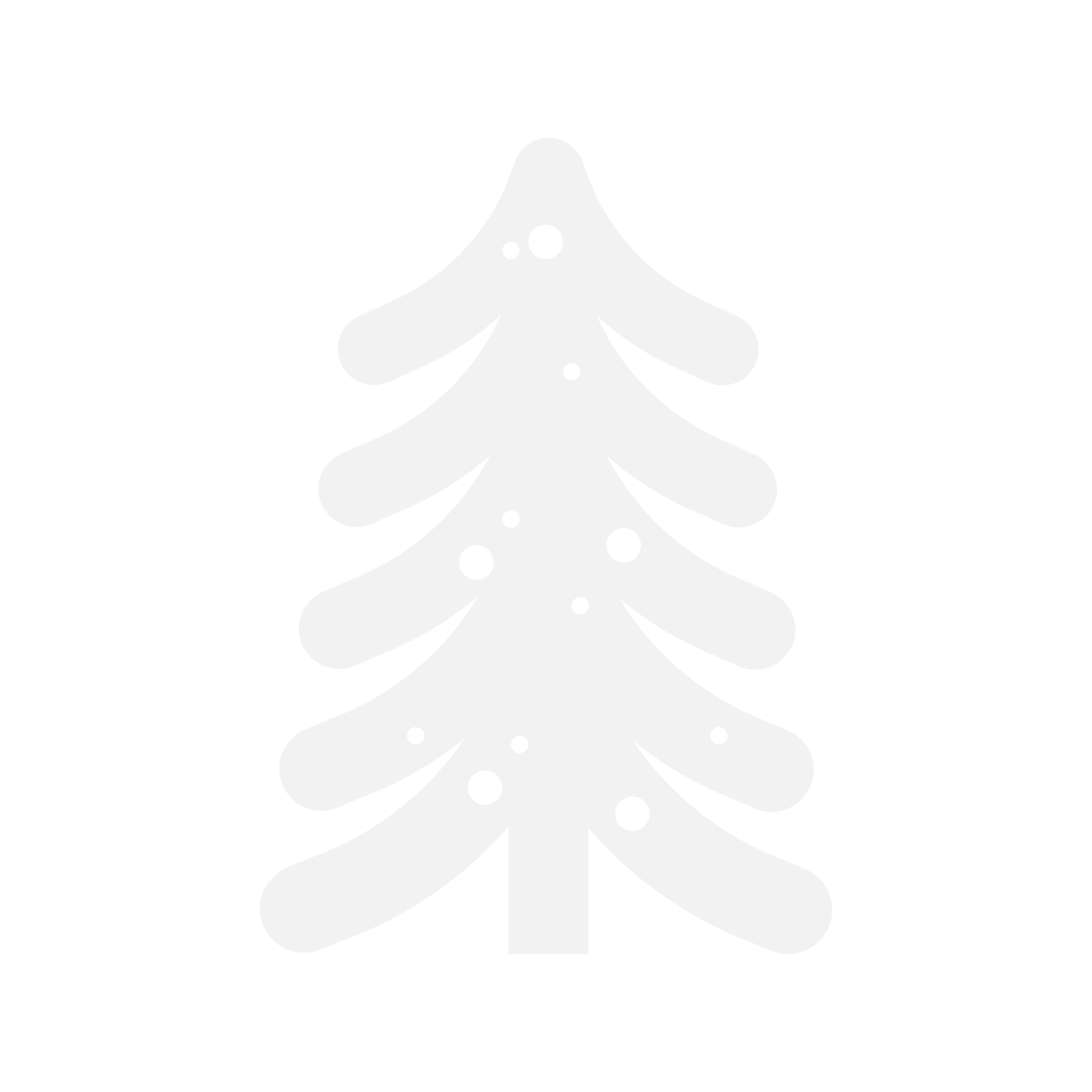 ThursdayAges:  6-18FridaChicken and Rice Bake – 3.5 ozWG Rice – 1 ozSeasoned Broccoli- 1/2 cup Fresh Pear-1 eachSkim Milk – 8 fl. oz.TACO TUESDAYBeef fajita with peppers and onions- 2 ozWG flour tortilla- 2 eachRefried pinto beans.- 1/2 cup Fresh Apple-1 eachSkim Milk – 8 FL ozOrange Chicken- 4 oz WG Dinner Roll -(1 each)Seasoned Broccoli- 1/2 cup Mandarin Cup – 1 eachSkim Milk – 8 fl. Oz.Beef and Bean Chili – 6 ozWG Crackers - 1 ozBaked Potato – 1 eachGrapes – ½ cupSkim Milk – 8 fl. Oz.Fried Chicken Drumstick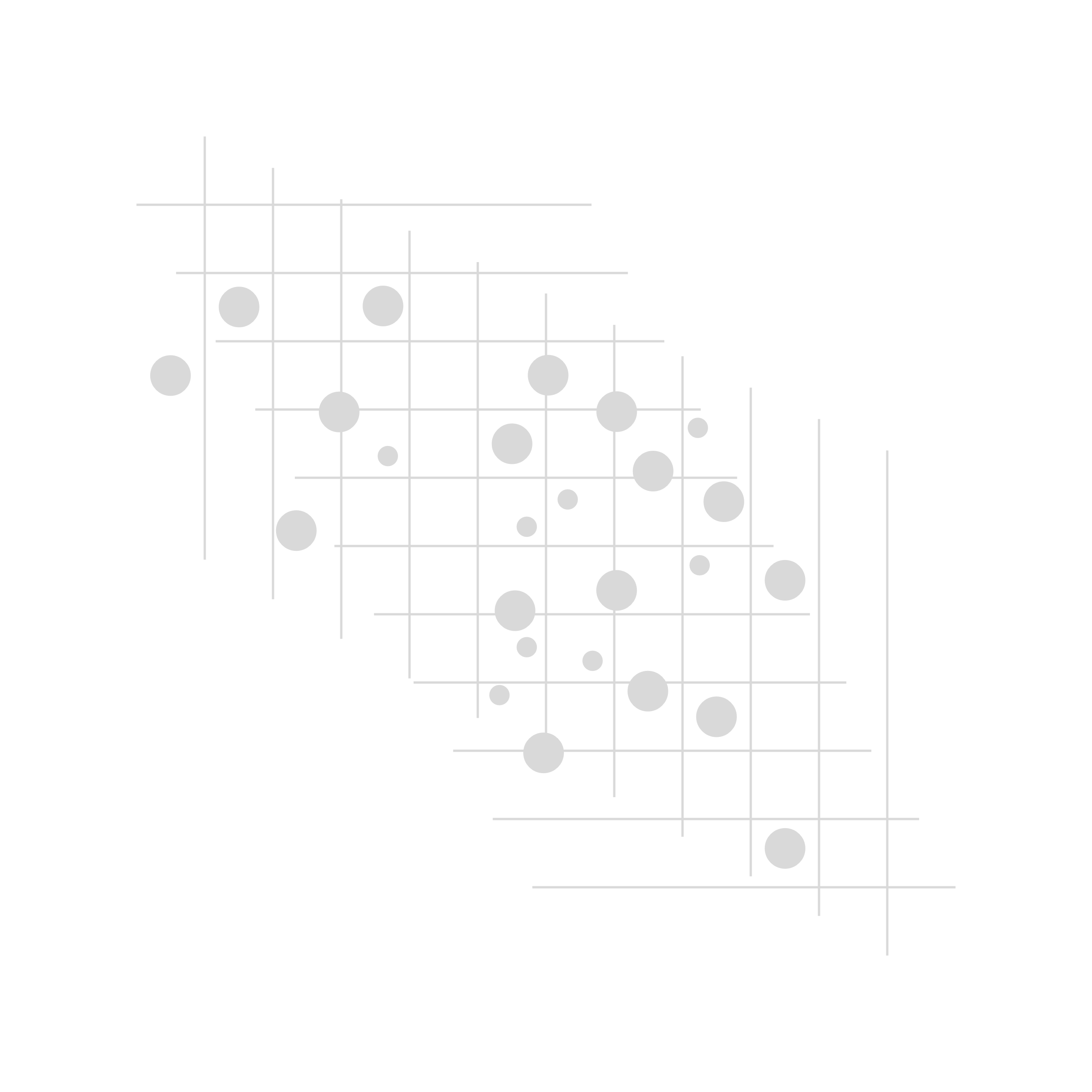 WG goldfish crackers – 1 oz Mashed Potatoes and Gravy – ½ cupFresh Pineapple – 4 ozSkim Milk – 8 fl. Oz.Beef NachosWG Nacho Chips – 1 ozFour-Way Vegetables -1/2 cup Fresh Pineapple – 4 ozSkim Milk – 8 fl. Oz.Honey Mustard ChickenWG Twisted Breadstick – 1 eachCrinkle Cut carrots - 1/2 cupFresh Orange – 1 eachSkim Milk – 8 fl. Oz.Cheeseburger  - Burger with Cheese Slice – 1 each WG Bun – 1 eachPotato Wedges – ½ cupFresh Apple – 1 each Skim Milk – 8 fl. Oz.Chicken, Cheese, & PastaWG Rice – 1 ozSeasoned broccoli - ½ cup Fresh Pear- 1 eachSkim Milk – 8 fl. Oz.Beef Lasagna- 4 ozWG Lasagna Sheets -½ cupGarden Veg blend – ½ cupFresh Grapes – ½ cupSkim Milk – 8 fl. Oz.Chicken Fajita Soft Tacos w peppers and onion 1/2 oz shredded cheeseSeasoned Corn – ½ cupFresh orange – 1 eachSkim Milk – 8 fl. Oz.Spaghetti Bolognese6 oz meat and pastaWG Dinner Roll – 1 eachSeasoned Veg Mix - ½ cupFresh Banana- 1 eachSkim Milk – 8 fl. Oz.Fried ChickenWG Mac & Cheese – 6 ozGreen Beans- ½ cupFresh Grapes – ½ cupSkim Milk – 8 fl. Oz.Salisbury Steak – 1 eachWG Twisted Breadstick – 1 eachMashed Potatoes – ½ cupBrown Gravy – 1 oz Fresh Plum – 1 each Skim Milk – 8 fl. Oz.Beef Enchilada Casserole (1 each)WG Flour Tortilla Pinto Beans – ½ CupFresh Orange – 1 each Skim Milk – 8 fl. Oz.Naples Meatball Sub- 1 each2 MeatballsWG Bun – 1 eachSeasoned Broccoli – ½ cup Mandarin Cup- 1 eachSkim Milk – 8 fl. oz.Moroccan Chickpeas & Orzo3.5 ozWG Pita Bread – 1 eachGinger Carrots – ½ cup Fresh Apple – 1 each Skim Milk – 8 fl. oz.Beef Nachos – 2.5 ozWG Tortilla Chips – 1 ozCorn Cobette – 1 eachFresh Pineapple – ½ cupSkim Milk – 8 fl. oz.Baked Rotisserie Chicken- 1 eachWG Twisted Breadstick – 1 eachCollard Greens – ½ cupFresh Orange – 1 each Skim Milk – 8 fl. oz.Turkey Sausage Bratwurst – 1 eachWG Hot Dog Bun – 1 eachKevin’s Famous Baked Beans– ½ cup Fresh Pear – 1 each Skim Milk – 8 fl. oz.